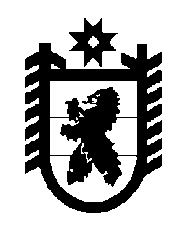 Российская Федерация Республика Карелия    УКАЗГЛАВЫ РЕСПУБЛИКИ КАРЕЛИЯО внесении изменений в Указ Главы Республики Карелия 
от 6 августа 2010 года № 82Внести в Указ Главы Республики Карелия от 6 августа 2010 года 
№ 82 «О Координационном совете при Главе Республики Карелия по реализации приоритетного проекта по реформированию системы здравоохранения в Российской Федерации на территории Республики Карелия» (Собрание законодательства Республики Карелия, 2010, № 8, 
ст. 965; № 11, ст. 1399; 2011, № 3, ст. 289; № 7, ст. 1041; 2012, № 4, ст. 617; 2013, № 5, ст. 779; № 7, ст. 1207, 1208) следующие изменения:1) пункт 3 признать утратившим силу;2) в Положении о Координационном совете при Главе Республики Карелия по реализации приоритетного проекта по реформированию системы здравоохранения в Российской Федерации на территории Республики Карелия, утвержденном названным Указом:в пункте 1:слова «Программы модернизации системы здравоохранения в Республике Карелия на 2011-2012 гг. (далее – Программа) и Плана мероприятий на 2010 год по реализации Программы (далее – План мероприятий)» заменить словами «Программы модернизации здравоохранения Республики Карелия на 2011-2016 годы, Программы развития здравоохранения в Республике Карелия на 2013-2020 годы (далее – Программы)»;в пункте 3 слово «Программы» заменить словом «Программ», слова «и Плана мероприятий» исключить;3) в составе Координационного совета при Главе Республики Карелия по реализации приоритетного проекта по реформированию системы здравоохранения в Российской Федерации на территории Республики Карелия, утвержденном названным Указом (далее – Координационный совет):включить в состав Координационного совета следующих лиц:Антипов М.Л. – заместитель Министра по делам молодежи, физической культуре и спорту Республики Карелия;Ермоленко Р.Е. – заместитель главы администрации Петрозаводского городского округа – председатель комитета социального развития (по согласованию);Богданова Е.В. – Министр культуры Республики Карелия;Бондаренко Г.Е. – заместитель руководителя Управления Федеральной службы по надзору в сфере защиты прав потребителей и благополучия человека по Республике Карелия (по согласованию);Морозов А.Н. – Министр образования Республики Карелия;Колесникова Н.В. – Министр по делам молодежи, физической культуре и спорту Молодежного Правительства Республики Карелия (по согласованию);Петинов М.В. – заместитель Министра юстиции Республики Карелия;Торицына Н.А. – заместитель Министра труда и занятости Республики Карелия;указать новые должности следующих лиц:Улич В.В. – заместитель Главы Республики Карелия по социальным вопросам;Балашов А.Т. – директор медицинского института федерального государственного бюджетного образовательного учреждения высшего профессионального образования «Петрозаводский государственный университет»;исключить из состава Координационного совета Байкову В.А., Данилову М.В., Кувшинову И.Б., Подсадник Л.А.          Глава Республики  Карелия                                                               А.П. Худилайненг. Петрозаводск22 октября 2014 года№ 87